Муниципальное автономное дошкольное образовательное учреждение«Детский сад № 67»Макет «Пермский край - наш край родной» для детей старшего дошкольного возрастаРазработала и провела: воспитатель высшей квалификационной категории  Калинина Оксана Владимировнаг. Березники 2022г.Макет «Пермский край-  наш край родной»Изучая природу родного края, мы подключаем родителей и детей к совместной деятельности. Только при тесном сотрудничестве с родителями можно привить любовь и патриотические чувства к родному краю, городу, малой родине. Так был создан макет «Пермский край- наш край родной»Есть на карте России место одно, 
Сердцу моему дорого оно, 
Уральская земля, 
Необозримые просторы, 
Реки, леса, поля и горы, 
И "Кама"- красавица река, 
Тянет людей на ее берега… 
Артемов А.Л.Пояснительная запискаЛюбой край неповторим по своей уникальности и природной красоте. Уральская природа необычайно красива. Это и вековые сосны и ели, белоствольные березки и мощные дубы, а как величава наша красавица – река Кама. Научить детей любоваться, беречь и любить родную природу – вот моя задача. Стараюсь дать детям знания о том, какие растения и животные есть в лесу, в поле, на лугу и научить различать, узнавать наиболее распространенные из них по характерным признакам, стараюсь обратить внимание на красоту реки, разнообразие растительного и животного мира нашего края.Прогулки в парк интересны как для наблюдений, так и для сбора природного материала: шишек,  мха, лишайника. Мы также собирали материал для гербария. Дети выбирали красивые ветки с листьями, ягодами, шишками. Собранные ветки и шишки дети приносили в группу и засушивали. Закрепление знаний полученных в ходе наблюдений на прогулках отражали в продуктивной деятельности - создание поделок, рисунков, оформление макета.В работе с детьми по ознакомлению с природой родного края, я стараюсь использовать как можно больше игровых моментов: оформлен вместе с детьми макет карты «Пермский край- наш край родной» Описание: Макет «Пермский край- наш край родной»  изготовлен из разного материала (картона, природного материала и т. д.), для детей дошкольного возраста. В макет входят: карта Пермского края, герб Пермского края, народы населяющие Пермский край.Назначение: Макет «Пермский край- наш край родной» предназначен для непосредственной образовательной области «Социально-коммуникативное развитие», «Познавательное развитие», «Речевое развитие». Например: для занятий по теме «Моя страна. Мой город».Возрастная группа: Данное пособие будет полезно для детей дошкольного старшего возраста, педагогов и родителей.Цель: обобщить представление детей о родном крае, о его богатствах. Задачи:Научить чувствовать красоту и неповторимость уральской природы.Развивать речевую культуру.Развить творческие и интеллектуальные способности детей через активное участие в игровом процессе. Воспитывать любовь к родному краю.СодержаниеВариант первый:Воспитатель знакомит детей с родным краем- Как наш край называется? Правильно - Пермский. У нашего Пермского края есть флаг и герб. Найдите и покажите  крупные города Пермского края. Найдите и покажите город, в котором мы живем.Вариант второй:Воспитатель знакомит детей с природой Пермского края.Назовите реку ,которая протекает по всему Пермскому краю.А каким цветом обозначены на карте Уральские горы.Вариант третий:Воспитатель  знакомит с народами, населяющими Пермский край.- В нашем Пермском крае проживают люди разных национальностей – это и русские, башкиры, коми-пермяки, киргизы и многие другие. У каждого народа есть своя национальная одежда  обычаи и игры. 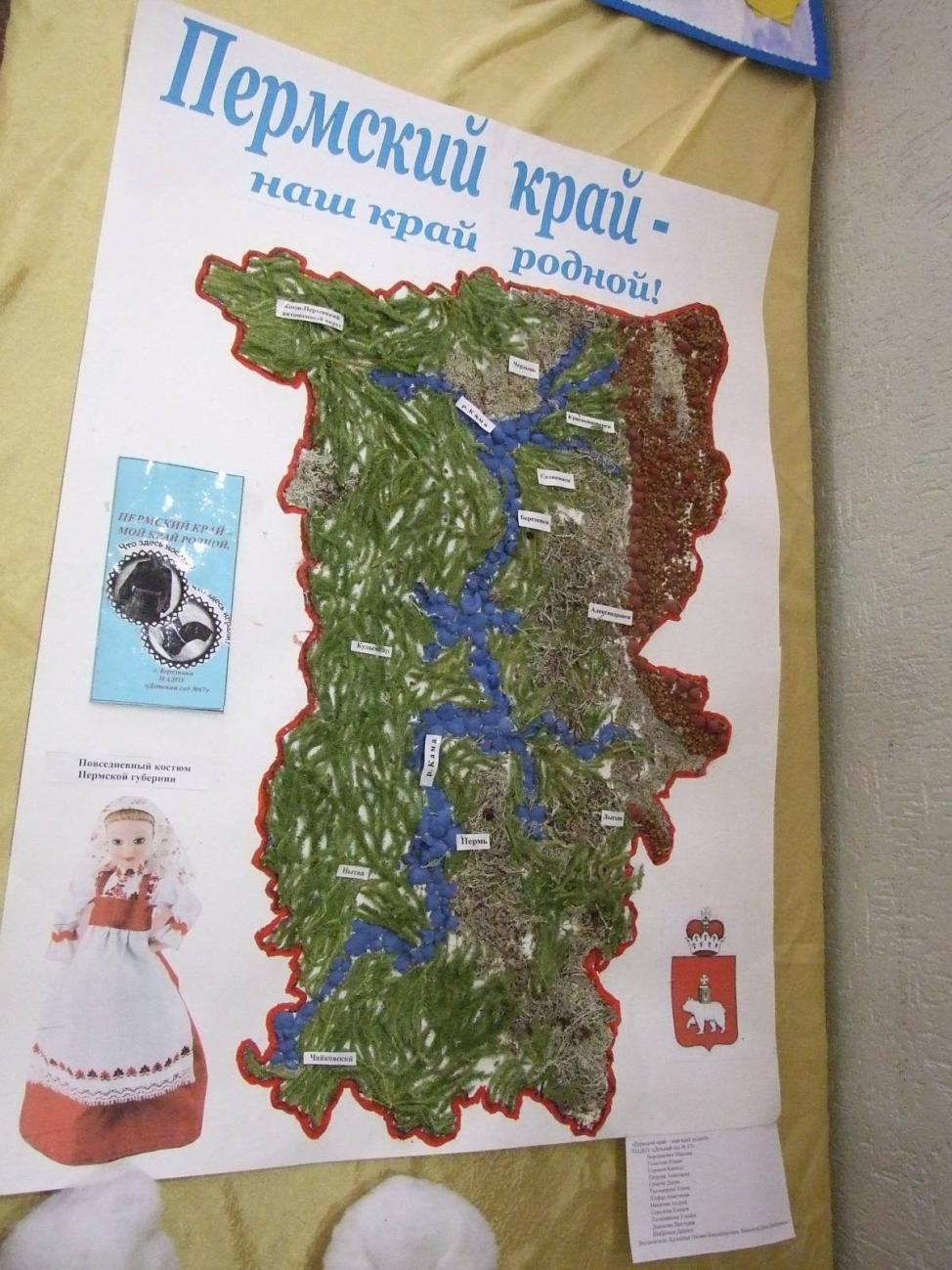 